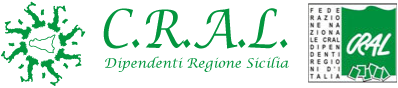                                                                                                   CALTAGIRONE (CT)Validità: Novembre 2020 2 Giorni / 1 Notte: € 65,00 p.p. comfort2 Giorni / 1 Notte: € 74,00 p.p. SuperiorCamera & ColazioneLa quota comprende:Sistemazione in camera doppia / matrimonialeCamera & ColazioneMassaggio relax agli oli essenziali (25 minuti)Trattamento visoInternet free, parcheggio esternoTARIFFE RISERVATE AI SOCI TESSERATICral Dipendenti Regione Sicilia Via Trinacria, 36 - 90144 Palermo Tel: 091 525713